PRESS RELEASE (No. 483)19 february 2020	FOR IMMEDIATE RELEASENew Ultra Small Low Noise Low Power OCVCSOIQD Frequency Products has launched a range of high frequency Oven Controlled Voltage Controlled SAW Oscillators (OCVCSOs). Three frequencies are currently available in the OCVCSO series, 400MHz, 800MHz and 1.2GHz and they are packaged in a 25.4 x 22 x 13.2mm industry standard SMD package. These OCVCSOs have a noise floor of 10dB to 15dB lower than an OCXO at the same frequency, enabling a much improved phase noise performance for applications such as radar detection systems. The 400MHz OCVCSO frequency is generated from a fundamental high-Q SAW resonator, whereas the 800MHz and 1.2GHz are generated using high frequency fundamental SAW resonator  with a low noise frequency doubler. Multiplying the frequency only once enables superior phase noise performance, down to -168dBc/Hz at the floor level and jitter between 10kHz to 100MHz of <10fs. The 400MHz OCVCSO being based on a fundamental frequency has a phase noise performance of -174dBc/Hz at the floor level and jitter of <5fs.With stabilities down to ±2ppm over an operating temperature range of 0 to +50 degrees C and ageing of ±6ppm max over 10 years these new lightweight OCVCSOs, weighing only 8 grams, are ideal not only for radar but also simulators, communication systems and unmanned aerial vehicles (UAVs). The OCVCSO operates from a 5V supply with power consumption of between 0.8W to 1W, has a 50Ω sine output and a voltage control option, which enables the frequency to be pulled by a minimum of ±6ppm.Further details are available on IQD’s website at www.iqdfrequencyproducts.com or for further advice, speak to a member of our Applications Support Team.###Notes for Editors:Backed by over 40 years’ experience in the manufacture of frequency products, IQD is a recognised market leader in the frequency control market and part of the Würth Elektronik eiSos group, one of the leading European manufacturers of passive components. With active customers in over 80 countries, IQD offers one of the most comprehensive frequency product ranges available, from low cost commercial grade product to that used in high reliability industrial and automotive applications including: Quartz Crystals, Clock Oscillators, AEC-Q200 Crystals & Oscillators, VCXOs, TCXOs, OCVCSOs & OCXOs, GPS Disciplined OCXOs, and Rubidium Oscillators.Manufacturing capacity totals over 40 million units per month covering quantities from one off specials to multi-million unit orders. In addition, IQD offers customers a range of engineering support services including: application support, custom product design, sample development, electrical testing & screening, frequency/temperature testing, accelerated ageing, circuit characterisation and MTIE/TDEV testing. IQD’s products are specified by leading manufacturers in the aerospace, automotive, communications, computing, consumer and industrial industries throughout the world. The full range of products is available direct through sales offices or via an extensive worldwide distribution network. For more information, visit www.iqdfrequencyproducts.com.Further information: Becky Long
IQD Frequency Products Ltd
T: +44 (0)1460 270270
E: rebecca.long@iqdfrequencyproducts.com
W: www.iqdfrequencyproducts.comJoin us on:   Facebook  -   Twitter  -   LinkedIn  Google Plus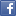 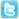 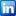 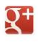 